Schutzkonzept der Friedrich-Elvers-Schule2c. Situationseinschätzung bei KWG(Anlage 4)*= Hinweise auf sexuelle Gewalt Bewertungsbogen bei Verdacht auf Kindeswohlgefährdung durch sexualisierte GewaltAnlass / Sachverhalt der MeldungZusammenfassende Beurteilung  Wo würden Sie den Fall einordnen. Mit welcher Begründung?
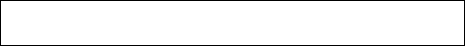 Graubereich A: Informationen fehlen > ClearingaufträgeGraubereich B: konkrete Hinweise, Aufträge zur Abwendung der KWG * Autonomiekonflikte werden charakterisiert durch die Nichtbewältigung von Ablösekonfliktender Eltern und Jugendlichen/Kindern.Begründungen zur Risikoeinschätzung der Fachkräfte: Mögliches weiteres Vorgehen (Vorschläge der Fachkräfte): (ab Graubereich B) ________________________________	Ort/Datum	 Unterschriften der Teilnehmer :3. KooperationDie Unterstützung erfolgt durch externe Fachleute sowie qualifizierte schulberatende Dienste oder Fachberatungsstellen.Kooperationspartner bzw. Anlaufstellen sind:Aids-Hilfe Westküste
Süderstraße 19
25746 Heide
Email: ahwestkueste@t-online.de
Berater mit Zusatzqualifikation und Zertifizierung für HIV "Sucht und Psyche"Schulsozialarbeit FES
Swetlana Schwegler,  Friedrich-Elvers-Schule, 
Raum 17 Tel. 0177 1531072, 
Mail: swetlana.schwegler@awo-sh.deKinderschutz-Zentrum Westküste
Standort Heide: Markt 34, 25746 Heide, Tel 0481 6837307.Standort Husum: Neustadt 49, 25813 Husum, Tel 04841 6914-50, Fax 04841 6914-59.
Email: kinderschutz@dw-husum.deFamilienberatungsstelle
Markt 27, 25746 Heide, Tel: 04832 - 972150, Fax: 04832 - 972159Pro familia
Beratungsstelle Heide: Hamburger Str. 89a 25746 Heide Tel: 0481 - 2530, Mail heide@profamilia.deBeratungsstelle Itzehoe: Berliner Platz 2, 25524 Itzehoe, Tel: 04821 - 8899432, Mail itzehoe-fachstelle@profamilia.deJugendamt
Tel. 0481-970Frauenberatung "Frauen helfen Frauen"
Postelweg 4, 25746 Heide, Tel. 0481-64159, Mail info@frauenberatung-dithmarschen.deFrauenhaus Dithmarschen
0481 - 61021Frauennotruf Heide (Beratung und Hilfe für Frauen und Mädchen)
Tel: 0481-64159, Mail: info@frauenberatung-dithmarschen.de, 
www.frauenberatung-dithmarschen.deWendepunkt
Gärtnerstr. 10-14 (Gewerbepark), 25335 Elmshorn, Tel. 04121-47573, Mail: info@wendepunkt-ev.dePetze (Fort-und Weiterbildung, Arbeitsmaterial…)
Dänische Str. 3-5, 24103 Kiel, Tel. 0431-91185, Mail: petze.kiel@t-online.deSeelsorge-Hotline des Kirchenkreises Dithmarschen
Telefon 04832/972800Telefonseelsorge
Rund um die Uhr Telefon 0800/1110111 oder 116 123 
Homepage: www.telefonseelsorge.deGewalt gegen Frauen
Rund um die Uhr Telefon 0800/0116016
Müttertelefon 20.00-22.00 Uhr Telefon 0800/4040020Hilfetelefon für Schwangere in Not
Rund um die Uhr Telefon 0800/4040020Elterntelefon
Mo.-Fr. 09.00-11.00; Di. u. Do. 17.00-19.00 Uhr Telefon 0800/1110550Nummer gegen Kummer 
Für Kinder und Jugendliche
Mo.-Sa. 14.00 - 20.00 Uhr Telefon 116 111Nummer gegen Kummer
Für Eltern
Mo.-Fr. 09.00 - 11.00 Uhr, Di. u. Do. 17.00 - 19.00 Uhr Telefon 0800 1110550Pflegenottelefon
Mo.-Do. 09.00-18.00 Telefon 030/20179131Pflegenottelefon Schleswig-Holstein
(kostenpflichtig) Telefon  0180/2494847Brücke Dithmarschen
Mo.-Fr. 08.30-12.00 Uhr, Mo.-Do. 14.00-17.00 Uhr Telefon 0481/684940Sucht- & Drogen-Hotline
Rund um die Uhr Telefon 01805 313031Weißer Ring
Telefon 0177/3494060Kommunal Diakonischer Wohnungsverband
Telefon 0481/6850500Weitere wichtige Anlaufstellen finden sich auch auf der Homepage der Friedrich-Elvers-Schule (www.friedrich-elver-schule.lernnetz.de) unter Informationshyperlinks 4. PersonalverantwortungPrävention und Intervention bei Gewalt obliegt primäre den Klassen-, Integrations- und Präventionslehrkräften und sekundär der Schulleitung (vgl. mit der gültigen Geschäftsverteilung). Im Schulalltag sind eine klare Positionierung und deutliche Entscheidungen für den Kinder- und Jugendschutz gefragt.Schutzteams FES: Heide: Herr Thomsen und Herr Kern,Tellingstedt und Hennstedt: Herr Lätari und Herr Kern,Lunden: Frau Seidenstecher und Herr Kern,Wesselburen: Frau Wäthje und Herr Kern,Klinikschule Heide: Frau Heinatz und Herr Kern.Die Schulsozialarbeiterin der Friedrich-Elvers-Schule, Frau Schwegler ist davon unabhängig Ansprechpartnerin in Sachen Kinder- und Jugendschutz. 5. FortbildungBasiswissen über Gewalt an Kindern und Jugendlichen ist für alle schulischen Beschäftigten unerlässlich. Fortbildungen tragen zu Sensibilisierung bei und sind der richtige Ort, um Verunsicherungen und Fragen anzusprechen. Dazu finden in regelmäßigen Abständen folgende Veranstaltungen statt:- Schulentwicklungstag zum Thema sexueller Missbrauch,- Einweisung des neuen Personals- Supervision und Stressmanagement mit der Schulpsychologin Frau Kock- Medienkompetenz-, Ernährungs-, Gewaltpräventionsschulung- Sensibilisierungen für das Personal Friedrich-Elvers-Schule 
Förderzentrum Heidemit dem Förderschwerpunkt LernenE U R O P A S C H U L EStandorte in Lunden, Wesselburen, Tellingstedt, Hennstedt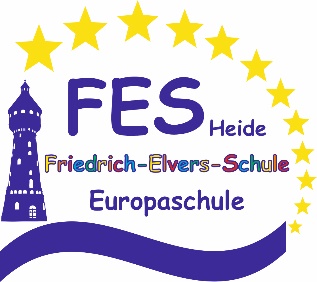 Beteiligte:SchutzkonzeptInhalt:1. Leitbild2. Interventionsplan3. Kooperation4. Personalverantwortung5. Fortbildung6. Verhaltenskodex (in der Entwicklung)7. Partizipation (in der Entwicklung)8. Präventionsangebote (in der Entwicklung)9. Ansprechstellen und Beschwerdestrukturen (in der Entwicklung)1. LeitbildFür die Friedrich-Elvers-Schule hat der Schutz von Kindern und Jugendlichen hohe Priorität. Das Förderzentrum versteht sich als Anwalt für Kinder und Jugendliche, die aufgrund langwieriger oder auch kurzzeitig auftretender Lernprobleme aller Art ohne Hilfe nicht den schulischen Anforderungen der Regelschulen entsprechen können. Dabei geht es den Lehrkräften vorrangig darum, diesen Kindern und Jugendlichen, die aufgrund ihrer intellektuellen, sozialen und emotionalen Beeinträchtigung benachteiligt sind, Handlungsmuster und Strategien zu vermitteln, die ihnen eine Chance geben, ihr Leben weitgehend eigenverantwortlich, selbstständig und zufrieden zu gestalten.Schülerinnen und Schüler, die in oder von den Lehrkräften der Friedrich-Elvers-Schule betreut werden, haben ein Recht auf geschützte Orte, in denen sie sich angenommen fühlen und sicher sind.Die Verantwortung für den Schutz dieser Schülerinnen und Schüler liegt bei den Lehrkräften,  Mitarbeitern und Eltern und Erziehungsberechtigten. Ein verantwortungsvoller Umgang bedeutet einen reflektierten Umgang mit dem Kinder- und Jugendschutz und unterstreicht die besondere Verantwortung der Lehrkräfte, MitarbeiterIn, Eltern und Erziehungsberechtigten. Der verantwortungsvolle Umgang findet Ausdruck in der Selbstverpflichtungserklärung für die Arbeit an der Friedrich-Elvers-Schule, die jeder MitarbeiterIn unterzeichnet.                                            Siehe Anlage 1Selbstverpflichtungserklärung für die Arbeit an der Friedrich-Elvers-Schule. Für die Friedrich-Elvers-Schule hat Kinder- und Jugendschutz eine hohe Priorität. Schüler und Schülerinnen, die in unserer Schule beschult werden haben ein Recht auf geschützte Orte, in denen sie sich angenommen fühlen und sicher sind. Die Verantwortung für den Schutz unserer Schüler und Schülerinnen liegt bei den Lehrkräften, Mitarbeitern und Eltern und Erziehungsberechtigten. Diese sind zu einem reflektierten Umgang mit Kinder und Jugendschutz verpflichtet.Als Lehrkraft bzw. MitarbeiterInnen oder MitarbeiterIn der Friedrich-Elvers-Schule erkläre ich:Ich stärke die mir anvertrauten Schüler und Schülerinnen. Ich gehe achtsam und wertschätzend mit ihnen um und schütze sie vor Schaden, Gefahren und  gewaltsamen Übergriffen.Ich bin mir meiner besonderen Vertrauens- und Autoritätsstellung gegenüber den mir anvertrauten Schüler und Schülerinnen bewusst und handele nachvollziehbar und ehrlich. Jegliche Form physischer oder psychischer Gewalt ist für mich keine Form der Auseinandersetzung bzw. des Kontaktes mit Schülern und Schülerinnen.Ich verpflichte mich, alles dafür zu tun, dass in der Friedrich-Elvers-Schule  Vernachlässigung, sexuelle Gewalt (in physischer, psychischer oder missbräuchlichen Form) und andere Form von Gewalt verhindert werden.Ich verpflichte mich jede Art von Mobbing von Schülerinnen und Schülern oder durch andere Personen, mit den mir möglichen Maßnahmen zu begegenen und die betroffenen Personen aktiv gegen Mobbing zu unterstützen. Ich verpflichte mich, jede Form persönlicher Grenzverletzung, auch durch andere Mitarbeitende (Personen von außen) bewusst wahrzunehmen und die notwendigen und angemessenen Maßnahmen zum Schutz der Schüler und Schülerinnen einzuleiten.Ich kenne die (Fach-)Beratungswege und die entsprechenden Ansprechpartner/Innen der Friedrich-Elvers-Schule. Ich weiß wo ich mich beraten lassen kann oder bei Bedarf Hilfe zur Klärung und Unterstützung bekomme. Für Teamprozesse kann ich andere Fachkompetenzen von außen für kollegiale Beratungsprozesse einladen. Bei Verdacht auf Kindeswohlgefährdung werde ich umgehend das festgelegte (Fach-)Beratung anwenden.Ich habe die Verhaltensregeln für Lehrkräfte bzw. Mitarbeiterinnen und Mitarbeiter der Friedrich-Elvers-Schule zur Kenntnis genommen und werde mich daran halten. Bei Hinweisen auf Probleme und dem Verdacht ggf. der Vermutung, dass das Wohl eines Schülers oder Schülerin gefährdet ist, informiere ich die verantwortliche Leitung. Bei Vorwürfe gegen die Leitung informiere ich den Örtlichen Personalrat.Ich versichere, nicht wegen einer in §72aSGB VIII (Tätigkeitsausschluss vorbestrafte Personen, Kinder- und Jugendhilfe) bezeichneten Straftat rechtskräftig verurteilt worden zu sein und dass derzeit weder ein gerichtliches (Fach-)Beratung noch ein staatsanwaltliches Ermittlungs(Fach-)Beratung wegen einer solchen Straftat gegen mich anhängig ist.Heide, den:

Name des/der Mitarbeiter: 

Unterschrift Mitarbeiter/In:2. InterventionsplanEin Plan für das Vorgehen in einem Verdachtsfall von Kindeswohlgefährdung bietet allen schulischen Beschäftigten Orientierung und Sicherheit.Er enthält auch ein Rehabilitations(Fach-)Beratung für den Fall eines unbegründeten Verdachts.2a. Ablauf bei Verdacht auf Kindeswohlgefährdung  (Anlage 2)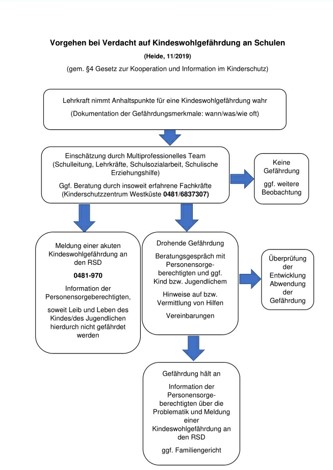 2b. Dokumentationsbogen bei Verdacht von KWG.  (Anlage 3)Dokumentation bei Verdacht von Gewalt an SchülernÄußerungen/ Verhalten des Schülers:Reaktion des Erwachsenen:Säugling/eKleinkind/erKleinkind/erKleinkind/erSchulkind/erJugendl.Nr.Merkmal1.Entzug von LebensnotwendigemEntzug von LebensnotwendigemEntzug von LebensnotwendigemEntzug von LebensnotwendigemEntzug von LebensnotwendigemEntzug von LebensnotwendigemEntzug von Lebensnotwendigem1.1WohnenWohnenWohnenWohnenWohnenWohnenWohnenGesundheitsgefährdende WohnungsbedingungenPilz-/Schimmelbefall an Wänden und Decken, keine Heizmöglichkeiten, Dauerlärm     !     !   !Gesundheitsgefährdende LebensverhältnisseMaden, Ungeziefer, Alkohol, Zigaretten, Kippen, Medikamente, Drogen, Putzmittel, Chemikalien etc. für Kinder zugänglich     !     ! !*Beengte WohnverhältnisseEltern und Kinder schlafen in einem Raum / BettFamilie lebt in einer Ein-Raum-Wohnung mit Kochecke / Bad / WCab 3-4 Kinder teilen sich ein ZimmerNicht kindgerechte Einrichtungkein eigener Bereich für das Kind, kein eigenes Bett, kein geeignetes Bett, wer schläft wo?, kein eigener Spielbereich für das Kind, zwanghafte Ordnung, pornographische Zeitungen, Fotos und Videos offen zugänglichSituationseinschätzung Kindeswohlgefährdung (KWG)Situationseinschätzung Kindeswohlgefährdung (KWG)Situationseinschätzung Kindeswohlgefährdung (KWG)Name Kind:                                          geboren:                                 Sorgeberechtigte/r:Name Kind:                                          geboren:                                 Sorgeberechtigte/r:Name Kind:                                          geboren:                                 Sorgeberechtigte/r:AnschriftAnschriftAnschriftAngetroffenePersonen:Datum:AngetroffenePersonen:Uhrzeit:AngetroffenePersonen:Teilnehmende Fachkräfte:Säugling/eKleinkind/erSchulkind/erSchulkind/erJugendl.Nr.MerkmalVerwahrloste WohnungGestank: faulig-schimmelige Essensreste, Fäkalien, feucht-schimmelig, ungelüftetEindruck / Atmosphäre: selten Tageslicht, immer dunkel, düster, deprimierend, StrukturlosigkeitMangelnde Sauberkeit: Oberflächen (Boden, Schränke, Klinken) klebrig, Geschirr seit Tagen nicht gespült, Bad verschmutzt, Schlafplätze ohne Laken oder verschmutzt, Müll liegt überall, Tische, Sitzgelegeheiten sind überhäuft mit Gegenständen, nur noch Pfade in der Wohnung begehbarInadäquate Haustierhaltung: in Relation zur Wohnungsgröße, Verschmutzung durch Haustiere.     !  !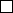 *Keine eigene Wohnung, ständig wechselnde Wohnungen, kein fester Wohnsitz, drohende Obdachlosigkeit1.2GefahrenschutzGefahrenschutzGefahrenschutzGefahrenschutzGefahrenschutzGefahrenschutzErhebliche AufsichtspflichtverletzungKinder sind in der Wohnung über Stunden allein, Kinder ohne Aufsicht draußen, Kinder sind spätabends/nachts allein draußen, Hund und Kind allein ohne Aufsicht, Kind ohne Aufsicht auf Wickeltisch, -Badewanne etc. Bekannter Missbrauch durch Dritte wird nicht gemeldet oder verschwiegen ohne die Aufsicht durch die Täter*inn zu beenden. Kinder werden unkontrolliert vor den PC gesetzt oder eingesperrt und mit visuellen Medien überfrachtet, während Eltern die Wohnung verlassen.   ! ! !Unfallträchtige Wohnungseinrichtungoffene StromkabelSteckdosen ungesichert / defekte Abdeckungungesicherte TreppenFenster in Obergeschossen gesichert   !!Säugling/eKleinkind/erSchulkind/erJugendl.Nr.Merkmal1.3GesundheitsvorsorgeGesundheitsvorsorgeGesundheitsvorsorgeGesundheitsvorsorgeGesundheitsvorsorge*Gesundheitsgefährdende KörperhygieneIm Po- und Genitalbereich unversorgte Wunden, Geschwüre, Ekzeme rohes Fleisch sichtbarKörper mit Urin, Kot, Erbrochenem verdrecktDreck- und Stuhlreste in Hautfalten im Po- und GenitalbereichTageland Windeln nicht gewechselt / gewaschenFloh- und Wanzenbisse, KrätzeVerfaulte, abgefaulte Zähne, Karies an allen ZähnenKeine eigenen ZahnbürstenUngeschützte, verschmutzte, entzündete WundenKinder laufen in eingenässter Kleidung in der Kälte herumKaum / keine Hygieneartikel vorhanden  ! !*Unangemessene KörperpflegeFettige, verfilzte HaareKörper dick mit Creme / Puder beschmiertEingewachsene Nägel, entzündetes NagelbettUngewaschenes / dreckiges Aussehen / DreckkrustenRiechen ungewaschen / stinkenKeine sauberen Handtücher etc*Mangelnde Berücksichtigung von Schlafbedürfnis und SchlafrhythmusKeine feste Tagesstruktur, keine festen SchlafenszeitenKind tagsüber stundenlang in abgedunkeltem / künstlich belichtetem Raum, Kind wird zu oft ins Bett gelegtFamilie ist ständig unterwegsBemerkungenSäugling/eSäugling/eSäugling/eSäugling/eSäugling/eKleinkind/erKleinkind/erSchulkind/erSchulkind/erJugendl.Jugendl.Jugendl.Jugendl.Nr.Merkmal*Medizinische VersorgungU-Termine werden nicht (regelmäßig) wahrgenommen,Kinderarzt / Zahnarzt kann nicht benannt werden, trotzBehinderung / Retardierung / Verletzung keine medizinische /Therapeutische Versorgung, häufige Krankenhausaufenthalte wegenUnfällen / ungeklärte DiagnosenAbmagerung durch Mangelernährung, Unterernährung oder Hunger.Diagnostik
  Diagnosen der
  kindlichen Entwicklung
  Diagnosen  
  psychischer
  Erkrankungen und
  psychischer
  Entwicklung.Medizinische VersorgungU-Termine werden nicht (regelmäßig) wahrgenommen,Kinderarzt / Zahnarzt kann nicht benannt werden, trotzBehinderung / Retardierung / Verletzung keine medizinische /Therapeutische Versorgung, häufige Krankenhausaufenthalte wegenUnfällen / ungeklärte DiagnosenAbmagerung durch Mangelernährung, Unterernährung oder Hunger.Diagnostik
  Diagnosen der
  kindlichen Entwicklung
  Diagnosen  
  psychischer
  Erkrankungen und
  psychischer
  Entwicklung.1.4ErnährungErnährungErnährungErnährungErnährungErnährungErnährungErnährungErnährungErnährungErnährungErnährungErnährungErnährungMangelernährungNicht altersgemäße Ernährung, ausgetrocknet, fahle Gesichtsfarbe, eingefallenes Gesicht, „Biafra-Bauch, keine regelmäßigen Mahlzeiten, kaum bis keine Lebensmittel vorhanden. Kind zeigt sich apathisch, kraftlos.   !   !   !   !   !!!EssstörungenUnter- oder Übergewicht, Hinweise auf Essstörungen1.5KleidungKleidungKleidungKleidungKleidungKleidungKleidungKleidungKleidungKleidungKleidungKleidungKleidungKleidungSehr ungepflegter ZustandKleidung verschmutzt mit Erbrochenem, Essensresten, Urin, Kot etc.Kaum saubere Kleidung vorhanden, zerrissene KleidungSehr ungepflegter ZustandKleidung verschmutzt mit Erbrochenem, Essensresten, Urin, Kot etc.Kaum saubere Kleidung vorhanden, zerrissene KleidungNicht der Witterung angepasstDer Witterung nicht entsprechend gekleidet, kein Schutz vor Hitze / Sonne, kein KälteschutzNicht der Witterung angepasstDer Witterung nicht entsprechend gekleidet, kein Schutz vor Hitze / Sonne, kein KälteschutzBemerkungenSäugling/eSäugling/eSäugling/eKleinkind/erKleinkind/erSchulkind/erSchulkind/erJugendl.Nr.Merkmal2GewaltGewaltGewaltGewaltGewaltGewaltGewaltGewaltGewalt2.1*Symptome am Kind, die auf körperliche Gewalt schließen lassenHämatome, Wunden, Narben und Verletzungen, kreisförmige Verbrennungen am Handteller, unter der Fußsohle, am Bauch, Verbrennungen, Striemen und Würgemale, Griffmarken, Schwellungen, Vergiftungen, menschliche Bißmarken   !   !   !!! ! !2.2*Äußerungen von Kindern / Jugendlichen zu GewalterfahrungEinsperren, Misshandlungen, Missbrauch, unangemessene Bestrafungen, Wahnvorstellungen, Psychische Beeinträchtigungen Psychoterror, Gewalt durch andere Aufsichtspersonen, zur Verschwiegenheit gezwungen (sonst Gewaltandrohung) Mobbing duch neue Lebenspartner*in.Bemerkungen3 *Symptome am Kind, die auf eine Gefährdung / Vernachlässigung schließen lassenSymptome am Kind, die auf eine Gefährdung / Vernachlässigung schließen lassenSymptome am Kind, die auf eine Gefährdung / Vernachlässigung schließen lassenSymptome am Kind, die auf eine Gefährdung / Vernachlässigung schließen lassenSymptome am Kind, die auf eine Gefährdung / Vernachlässigung schließen lassenSymptome am Kind, die auf eine Gefährdung / Vernachlässigung schließen lassenSymptome am Kind, die auf eine Gefährdung / Vernachlässigung schließen lassenSymptome am Kind, die auf eine Gefährdung / Vernachlässigung schließen lassenSymptome am Kind, die auf eine Gefährdung / Vernachlässigung schließen lassen3.1Motorische AuffälligkeitenMotorische AuffälligkeitenMotorische AuffälligkeitenMotorische AuffälligkeitenMotorische AuffälligkeitenMotorische AuffälligkeitenMotorische AuffälligkeitenMotorische AuffälligkeitenMotorische AuffälligkeitenBewegungsunsicher/ Nicht altersgerechte FortbewegungUngelenke BewegungenStößt überall an, stürzt häufigFällt häufig hin, torkelndes GehenUnaufgerichteter GangKind krabbelt nurKann nicht laufenBewegungsunsicher/ Nicht altersgerechte FortbewegungUngelenke BewegungenStößt überall an, stürzt häufigFällt häufig hin, torkelndes GehenUnaufgerichteter GangKind krabbelt nurKann nicht laufenJactationen / HospitalismusHin- und Herwerfen des Körpers, Kopfschlagen, rhythmisches Wiegen des KörpersJactationen / HospitalismusHin- und Herwerfen des Körpers, Kopfschlagen, rhythmisches Wiegen des Körpers3.2Sprachliche AuffälligkeitenKind spricht nicht, BabyspracheUnverständliche SpracheUndeutliche, verwaschene Aussprache, Stottern, StammelnSprachliche AuffälligkeitenKind spricht nicht, BabyspracheUnverständliche SpracheUndeutliche, verwaschene Aussprache, Stottern, StammelnSäugling/eKleinkind/erSchulkind/erJugendl.Nr.Merkmal3.3VerhaltensauffälligkeitenVerhaltensauffälligkeitenVerhaltensauffälligkeitenVerhaltensauffälligkeitenVerhaltensauffälligkeitenAuffälligkeiten allgemeinDistanzlos (brabbelt dazwischen, „Anspringen“, sucht Körperkontakt bei Fremden), apathisch, lethargisch, ängstlich, scheu, versteckt sich, wimmert, reagiert nicht auf Ansprache, geht über Tische und Bänke, weint nicht bei Verletzungen, auffälliges psychisches Verhalten, emotionale Distanz und emotionale Distanzlosigkeit, GefühlskaltAutoagressives VerhaltenNägelkauen, Haare ausrupfen, Ritzen, beißt sich, haut mit dem Kopf auf den Tisch oder gegen Wände, drückt Zigaretten auf Körperteilen aus, schreit grundlos uns verhält sich zornig, riskantes Verhalten im Straßenverkehr.Eigengefährdendes VerhaltenÄußern von Suizidabsichten, äußern von Suizidgedanken, Nahrungsverweigerung, Sucht, Bullemie, Magersucht, Prostitution, (Gefährdung der sexuellen Identitätsentwicklung, Risikoverhalten mit Folgen von chronischen Infektionskrankheiten, Nichtwahrnehmung von sexueller Ausbeutung und Gewalt), Trebegänger          !Fremdgefährdendes VerhaltenMassiver tätlich Angriff gegenüber Dritten, zündeln, stehlen, Tierquälerei, Wandalismus, sexualisierte Gewalt, sexueller Missbrauch  durch erlebte Erfahrungen von Missbrauch, Psychoterror gegenüber Dritten und Unterdrückung Dritter, Mobbing, Soziales VerhaltenBeschimpfungen, Umgangs-/Fäkalsprache, ignoriert Grenzsetzungen, reagiert verängstigt, eingeschüchtert, hat keine Außenkontakte, gefühlskaltes emotionsloses VerhaltenBemerkungenSäugling/eSäugling/eSäugling/eKleinkind/erKleinkind/erSchulkind/erSchulkind/erSchulkind/erJugendl.Nr.MerkmalMerkmalMerkmalMerkmalMerkmalMerkmalMerkmalMerkmalMerkmalMerkmal4*Symptome der Eltern / Bezugspersonen, die auf eine Gefährdung / Vernachlässigung schließen lassenSymptome der Eltern / Bezugspersonen, die auf eine Gefährdung / Vernachlässigung schließen lassenSymptome der Eltern / Bezugspersonen, die auf eine Gefährdung / Vernachlässigung schließen lassenSymptome der Eltern / Bezugspersonen, die auf eine Gefährdung / Vernachlässigung schließen lassenSymptome der Eltern / Bezugspersonen, die auf eine Gefährdung / Vernachlässigung schließen lassenSymptome der Eltern / Bezugspersonen, die auf eine Gefährdung / Vernachlässigung schließen lassenSymptome der Eltern / Bezugspersonen, die auf eine Gefährdung / Vernachlässigung schließen lassenSymptome der Eltern / Bezugspersonen, die auf eine Gefährdung / Vernachlässigung schließen lassenSymptome der Eltern / Bezugspersonen, die auf eine Gefährdung / Vernachlässigung schließen lassenSymptome der Eltern / Bezugspersonen, die auf eine Gefährdung / Vernachlässigung schließen lassen4.1Verhalten der Eltern / BezugspersonenVerhalten der Eltern / BezugspersonenVerhalten der Eltern / BezugspersonenVerhalten der Eltern / BezugspersonenVerhalten der Eltern / BezugspersonenVerhalten der Eltern / BezugspersonenVerhalten der Eltern / BezugspersonenVerhalten der Eltern / BezugspersonenVerhalten der Eltern / BezugspersonenVerhalten der Eltern / BezugspersonenRisikofaktoren:Alkoholmissbrauch, Drogenmissbrauch, akute psychische Erkrankung z. B. Depression, Psychose, Halluzinationen, geistige Behinderung, IsolationUnangemessene Reaktion auf Anlass des HausbesuchesKontrollverlust, aggressives Verhalten, unglaubwürdige Erklärungen für Wunden u. Ä. der Kinder, widersprüchliche Aussagen, Bagatellisierung, unglaubwürdige bzw. entschuldigende Erklärung für die angetroffene Wohn- und Lebenssituation der Kinder, emotionaler Kontrollverlust in Gesprächen, fehlende Empathie gegnüber den gefährdeten Kindern, emotionslose RhetorikKeine ProblemeinsichtKeine Hilfs- und Beratungsakzeptanz, keine Kontrollbereitschaft, Schulbesuch verhindert, problematischer Medienkonsum wird nicht verhindert, Beratungsresistent, fehlende kommunikative Bereitschaft und Fähigkeit zur kommunikativen Problembewältigung, Resisten gegenüber von Missbrauch und Gewalt sowie Mobbing durch Dritte.!!!!!!!!      !Häusliche GewaltGewalt gegenüber Partner / Partnerin im Beisein des Kindes, gewalttätige Auseinandersetzungen, Anwesenheit eines einschlägig VerurteiltenBemerkungen4.2Regel- und GrenzsetzungenRegel- und GrenzsetzungenRegel- und GrenzsetzungenRegel- und GrenzsetzungenRegel- und GrenzsetzungenRegel- und GrenzsetzungenRegel- und GrenzsetzungenRegel- und GrenzsetzungenRegel- und GrenzsetzungenRegel- und GrenzsetzungenUnzureichende willkürliche GrenzsetzungenKeine Reaktion auf unangemessenes Verhalten der Kinder (untereinander),laissez-faire-Verhalten, häufiger Wechsel von autoritär und laissez-faire (z. B. plötzliches Anschreien)Unzureichende willkürliche GrenzsetzungenKeine Reaktion auf unangemessenes Verhalten der Kinder (untereinander),laissez-faire-Verhalten, häufiger Wechsel von autoritär und laissez-faire (z. B. plötzliches Anschreien)Starre autoritäre GrenzsetzungenKinder werden bei Grenzverletzung herabsetzend und entwürdigend behandelt Akzeptanz körperlicher Gewalt (Züchtigung), Psychische Gewalt durch Isolierung, Entzug von Sozialkontakten, Essensentzug, sexueller Missbrauch zur Züchtigung und Bestrafung von Grenzverletzungen Starre autoritäre GrenzsetzungenKinder werden bei Grenzverletzung herabsetzend und entwürdigend behandelt Akzeptanz körperlicher Gewalt (Züchtigung), Psychische Gewalt durch Isolierung, Entzug von Sozialkontakten, Essensentzug, sexueller Missbrauch zur Züchtigung und Bestrafung von Grenzverletzungen 4.3Vermittlung von lebenspraktischen FertigkeitenVermittlung von lebenspraktischen FertigkeitenVermittlung von lebenspraktischen FertigkeitenVermittlung von lebenspraktischen FertigkeitenVermittlung von lebenspraktischen FertigkeitenVermittlung von lebenspraktischen FertigkeitenVermittlung von lebenspraktischen FertigkeitenVermittlung von lebenspraktischen FertigkeitenVermittlung von lebenspraktischen FertigkeitenVermittlung von lebenspraktischen FertigkeitenUnterforderungEltern nehmen den Kindern alles ab UnterforderungEltern nehmen den Kindern alles ab ÜberforderungKinder bekommen Pflichten und Verantwortung, die nicht altersgemäß sind z. B. Aufsicht über Geschwisterkinder, Partnerersatz, Versorgung psychisch-kranker Eltern, Pflege von Angehörigen z. B. Großeltern, HaushaltsfürsorgeÜberforderungKinder bekommen Pflichten und Verantwortung, die nicht altersgemäß sind z. B. Aufsicht über Geschwisterkinder, Partnerersatz, Versorgung psychisch-kranker Eltern, Pflege von Angehörigen z. B. Großeltern, Haushaltsfürsorge4.4Wenige bis kein Erfüllen emotionaler Bedürfnisse des Kindes / der KinderSchroffe, ablehnende Haltung, körperliche Zurückweisung der Kinder, nicht wahrnehmen der kindlichen Bedürfnisse, Ambivalenz, Störung im Bindungsverhalten, mangelnde Empathie, fehlende emotionale Kommunikation, Emotionslosigkeit gegenüber KindernWenige bis kein Erfüllen emotionaler Bedürfnisse des Kindes / der KinderSchroffe, ablehnende Haltung, körperliche Zurückweisung der Kinder, nicht wahrnehmen der kindlichen Bedürfnisse, Ambivalenz, Störung im Bindungsverhalten, mangelnde Empathie, fehlende emotionale Kommunikation, Emotionslosigkeit gegenüber Kindern1.Psychische Auffälligkeiten im Verhalten nach außen und innen Mobbing duch Dritte in Verbindung mit Rückzug oder auffälligem Verhalten bis hin zur verbalen und körperlichen Aggression oder Gewalt. Verdacht auf sexualisierte Gewalt aufgr. V. Interpretationen aktueller sprachlicher u./o. Verhaltensäußerungen des M./J. (z. B. einnässen / einkoten, zurückgezogen / introvertiert, selbstverletzend / grenzverletzend, sexualisierendes Verhalten u.ä.)2.Verdacht auf sexualisierte Gewalt aufgrund aktueller sprachlicher Andeutungen des Mädchen/Jungen (z. B. „Der macht so komische Sachen“ u.ä.)3.Aktuelle Anwesenheit eines verurteilten, nicht therapierten Sexualstraftäters im Haushalt oder engen Bezugsrahmen d. M./J.4.Verdacht auf sexualisierte Gewalt aufgrund aktueller konkreter körperlicher Spuren (z. B. Hämatome an Oberschenkelinnenseiten o.ä.)5.Aktuelle Beobachtungen von sexualisierter Gewalt gegen d. M./J. durch andere Personen6.Foto- bzw. Filmmaterial, auf denen sexualisierte Gewalthandlungen dokumentiert sind.7.Aktuelle konkrete Spuren (z. B. Sperma) bzw. konkrete medizinische Befunde.8.Aktuelle Beobachtungen von sexualisierter Gewalt gegen M./J. durch Melder/in9.Konkrete sprachliche Äußerungen des M./J. über aktuelle sexualisierte Gewalterfahrung (vgl. Anm.)10.Geständnis d. Täter/in11.1-10 bezogen auf zurückliegende, nicht aktuell erfolgende sexualisierte Gewalt bzw. Verdacht darauf.Kind LeistungGraubereich AGraubereich BGefährdungs-bereichkörperliche Gewalt/ häusliche GewaltAutonomiekonflikte* sexueller MissbrauchAufforderung zu KriminalitätGesundheitliche GefährdungAufsichtspflichtverletzungseelische VerwahrlosungVerhinderung zukünftiger EntwicklungVerhinderung SchulbesuchSexuelle Gewalterfahrung und Ausübung von sexueller Gewalt gegenüber DrittenMobbing durch Dritte